PROGRAMSZKOLNEGO KOŁA WOLONTARIATU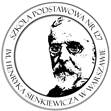 SZKOŁY PODSTAWOWEJ NR 127           IM. HENRYKA SIENKIEWICZA              W WARSZAWIE„Szczęście jest zawsze tam, gdzie je człowiek widzi...”                                                                      Henryk SienkiewiczI PODSTAWA PRAWNA 1/ Ustawa o działalności pożytku publicznego i o wolontariacie została opublikowana w Dz. U. z 2003 r., nr 96, poz. 873, a przepisy wprowadzające ustawę w Dz. U. z 2003 r., nr 96, poz. 974. 2/ Ustawa z dnia 24 kwietnia 2003 r. przepisy wprowadzające ustawę o działalności pożytku publicznego i o wolontariacie, opublikowana w dniu 29 maja 2003 r. w Dz. U. Nr 96 poz. 874 - w dalszej części nazywana przepisami wprowadzającymi. Przepisy obu aktów prawnych weszły w życie w dniu 29 czerwca 2003 r. 3/ Rozporządzenie Ministra Polityki Społecznej określające warunki angażowania wolontariuszy w placówkach opiekuńczo – wychowawczych;II POSTANOWIENIA OGÓLNE Wolontariat – to bezpłatne, świadome i dobrowolne działanie na rzecz innych, wykraczające poza więzi rodzinno-koleżeńsko-przyjacielskie. Wolontariusz – osoba pracująca na zasadzie wolontariatu. Wolontariuszem może być każdy, w każdej dziedzinie życia społecznego, wszędzie tam, gdzie taka pomoc jest potrzebna. Szkolne Koło Wolontariatu jest inicjatywą młodzieży, skierowaną do ludzi młodych, którzy chcą pomagać najbardziej potrzebującym, reagować czynnie na potrzeby środowiska, inicjować działania w środowisku szkolnym i lokalnym, wspomagać różnego typu inicjatywy charytatywne, kulturalne. Szkolne Koło Wolontariatu jest wspólnotą niezależną politycznie, całkowicie nieodpłatną i otwartą na wszystkich, którzy chcą pomagać innym.III CELE SZCZEGÓŁOWE PROGRAMU 1/ Zapoznanie młodzieży z ideą wolontariatu oraz jej propagowanie. 2/ Uwrażliwienie na cierpienie, samotność i potrzeby innych. 3/ Kształtowanie postaw prospołecznych. 4/ Rozwijanie empatii i tolerancji. 5/ Inspirowanie do aktywnego spędzania czasu wolnego. 6/ Kreowanie roli szkoły jako centrum lokalnej aktywności. 7/ Budowanie tradycji szkoły zgodnie z założeniami programu wychowawczego. 8/ Angażowanie się w działania na rzecz społeczności szkolnej i lokalnej, tworzenie więzi ze środowiskiem. 9/ Zawieranie głębokich, wartościowych przyjaźni. 10/ Kształtowanie umiejętności działania zespołowego.11/ Szeroki rozwój kompetencji kluczowych.IV OBSZARY DZIAŁANIA Aktywność wolontariuszy ukierunkowana jest na dwa zasadnicze obszary: środowisko szkolne i środowisko pozaszkolne.1/ ŚRODOWISKO SZKOLNEudział w zajęciach pozalekcyjnych.praca w bibliotece szkolnej.organizowanie różnych akcji w zależności od pojawiających się potrzeb.pomoc w realizowaniu imprez organizowanych na terenie szkoły. 2/ ŚRODOWISKO POZASZKOLNE      Wszystkie aktywności pozaszkolne zostały zamieszczone w programie Szkolnego Koła Wolontariatu na dany rok szkolny. V REALIZOWANE ZADANIA Przybliżenie młodzieży idei wolontariatu podczas spotkań wolontariatu.Umożliwianie rozpoznania własnych motywacji do pracy. Poznanie obszarów pomocy. Poznanie zasad pracy i etyki działalności woluntarystycznej. Zapoznanie z prawami i obowiązkami wolontariuszy. Wywieszanie plakatów zachęcających młodzież do włączenia się w pracę Wolontariatu. Zamieszczenie informacji o działalności Wolontariatu na stronie internetowej szkoły. Zachęcanie uczniów do działań w Wolontariacie Szkolnym podczas rozmów prowadzonych przez nauczycieli i doświadczonych wolontariuszy. Lekcje religii poświęcone miłości bliźniego. Nawiązanie współpracy z lokalnymi firmami i zakładami pracy. Spotkanie z przedstawicielem PCK. Szkolenia członków wolontariatu w zakresie udzielania pierwszej pomocy przedmedycznej. Okresowe zebrania członków Wolontariatu. Pomoc najuboższym rodzinom, samotnym, chorym i osobom starszym przy współpracy z miejscową parafią i CARITAS.Monitorowanie działalności wolontariuszy.  Gazetka szkolna.Wymiana doświadczeń. VI REKOMENDOWANE KRYTERIA PRZYZNANIA WPISU ZA WOLONTARIAT NA ŚWIADECTWIE UKOŃCZENIA SZKOŁY PODSTAWOWEJUczeń może uzyskać trzy punkty w rekrutacji do szkoły ponadpodstawowej zaosiągnięcia w aktywności na rzecz innych ludzi pod warunkiem systematycznejpracy w ramach wolontariatu lub pracy na rzecz środowiska szkolnego ilokalnego w wymiarze:co najmniej 50 godzin podczas nauki w szkole podstawowej,godziny sumują się z poszczególnych lat działalności, przy czym przyjmuje sięminimum 10h w trakcie jednego roku szkolnego, orazczas zaangażowania w wolontariat powinien trwać nie mniej niżdwa lata szkolne. Godziny wolontariatu realizowanego poza szkołą, udokumentowaneodpowiednim zaświadczeniem, sumują się z wolontariatem w szkole.W wyjątkowych sytuacjach (np. długotrwała nieobecność ucznia, przeniesieniez innej szkoły, wybitne zaangażowanie, itp.) decyzję o przyznaniu wpisu naświadectwie ucznia podejmuje dyrektor. Rekomendujemy wdrożenie zaproponowanych powyżej kryteriów od roku szkolnego 2023/2024 dla klas 4, 5 i 6.Zasady przejściowe dla klas 7 i 8 (w roku szkolnym 2023/2024 i klas 8 w 2024/2025) w przypadku uczniów klasy 7, którzy nie angażowali się wcześniej wwolontariat – co najmniej 20 godzin w klasie 7 i co najmniej 20 godzin wklasie 8 (łącznie 40 godzin w ostatnich dwóch latach nauki) w przypadku uczniów klasy 8, którzy nie angażowali się wcześniej wwolontariat – co najmniej 20 godzin w przypadku uczniów, którzy we wcześniejszych latach nauki otrzymaliwpis na świadectwie promocyjnym, powinien on być przepisany naświadectwo ukończenia szkołyVII CECHY WOLONTARIUSZA  Wszystko jest wtedy, kiedy nic dla siebie.                                                       ks. Jan Twardowski1/ dużo optymizmu i chęć do działania; 2/ motywacja do niesienia pomocy potrzebującym; 3/ umiejętność wygospodarowania wolnej chwili; 4/ odwaga, empatia i otwartość; 5/ odpowiedzialność, wrażliwość, systematyczność; 6/ kultura osobista.VIII KODEKS  WOLONTARIUSZA 1/ Być pewnym - zastanów się, dlaczego chcesz pomagać innym ludziom. 2/ Być przekonanym - nie oferuj swej pomocy, jeśli nie jesteś przekonany o wartości tego, co robisz. 3/ Być lojalnym - zgłaszaj sugestie, nie „uderzaj” w innych. 4/ Przestrzegać zasad - nie krytykuj rzeczy, których nie rozumiesz. Może okazać się, że mają swoje uzasadnienie. 5/ Mówić otwarcie - pytać o rzeczy, których nie rozumiesz. Nie pozwól, by tłumione wątpliwości i frustracje odciągnęły Cię od tego, co najważniejsze, bądź zmieniły w osobę stwarzającą problem. 6/ Chętnie uczyć się - rozszerzaj swoją wiedzę. 7/ Stale się rozwijać - staraj się wiedzieć jak najwięcej o Twojej organizacji i pracy. 8/ Nie sprzeciwiać się kontroli nad sobą - będziesz pracował lepiej i z większą satysfakcją, wykonując to, czego od Ciebie się oczekuje. 9/ Być osobą, na której można polegać - praca jest zobowiązaniem. Wykonaj to, co zgodziłeś się zrobić. Nie składaj obietnic, których nie jesteś w stanie spełnić. 10/ Działać w zespole - znajdź dla siebie miejsce w grupie. Samotnik działający na własną rękę jest mało skuteczny. IX PRAWA I OBOWIĄZKI WOLONTARIUSZA I KOORDYNATORA WOLONTARIATU 1/ Prawa wolontariusza: wolontariusz ma prawo do zgłaszania własnych propozycji i inicjatyw;wolontariusz ma prawo do podejmowania pracy w wymiarze nieutrudniającym nauki w szkole i pomocy w domu; wolontariusz ma prawo do wsparcia ze strony koordynatora, opiekuna lub innych pracowników Szkolnego Koła Wolontariatu; wolontariusz nie powinien wykonywać prac objętych polityką etatową, czyli zastępować pracownika;wolontariusz ma prawo do otrzymania pisemnego zaświadczenia o wykonywanej pracy;wolontariusz ma prawo być poinformowany o trudnościach, kosztach przejazdu związanych z wykonywaną pracą;nie wolno wywierać na wolontariusza presji moralnej w związku z realizowanym zadaniem pozostającym w konflikcie z jego przekonaniami; członkowie wolontariatu poświęcają się dla innych, ale nie zapominają o sobie; każdy ma prawo przystąpić do Koła jak i od niego odejść uprzedzając odpowiednio wcześniej opiekunów SKW.2/ Obowiązki wolontariusza:wolontariusz ma obowiązek systematycznie uczestniczyć w spotkaniach, szkoleniach, warsztatach i pracach SKW;wolontariusze są słowni i wywiązują się ze swoich obowiązków; wolontariusze nie otrzymują wynagrodzenia, ani żadnych świadczeń za swoją pomoc;członkowie wolontariatu starają się w szkole i poza nią zachowywać kulturalnie i być wzorem dla innych uczniów;wolontariusz ma obowiązek respektować zasady SKW takie, jak:         a) zasada osobistej pracy nad własnym rozwojem;         b) zasada zaangażowania na rzecz potrzebujących pomocy;        c) zasada troski o los słabszych;         d) zasada równości;        e) zasada prawdy, przyjaźni, życzliwości, szacunku.wolontariusz może zostać skreślony z listy wolontariuszy za niewywiązywanie się z powierzonych mu obowiązków. 3/ Zadania koordynatora: utrzymywanie stałego kontaktu z organizacjami i instytucjami, z którymi współpracuje wolontariat szkolny;tworzenie atmosfery zaufania i otwartości;dawanie poczucia bezpieczeństwa, które sprzyja dobrej współpracy;organizowanie spotkań organizacyjnych, mających na celu zapoznanie młodzieży z planowanymi działaniami oraz przydziałem obowiązków;przeprowadzanie rozmowy wyjaśniającej powody powstawania zaniedbań w czasie pracy wolontariuszy; - organizowanie wspólnie z wolontariuszami Dnia Wolontariusza - 5 grudnia;X SPOSOBY EWALUACJI Sprawozdanie z pracy Wolontariatu Szkolnego na koniec roku szkolnego. Rejestr akcji charytatywnych, instytucji, w których są obecni Wolontariusze. Zdjęcia z imprez. Informacje na stronie internetowej szkoły.  Podziękowania od osób i instytucji. 